Ҡарар	                                                                            решениеОб утверждении отчета об  исполнении бюджета за  2021 год сельского поселения Кашкалашинский сельсовет муниципального района   Республики БашкортостанВ соответствии с Уставом сельского поселения Кашкалашинский сельсовет муниципального района  Республики Башкортостан статьи 34, пункт 1 , статьи 5 Положения «О бюджетном процессе сельского поселения Кашкалашинский сельсовет муниципального района  Республики Башкортостан, утвержденный Советом 28 мая 2021 года за № 6-66,  Совет сельского поселения Кашкалашинский сельсовет муниципального района  Республики Башкортостан» р е ш и л:Утвердить отчет об  исполнении местного бюджета за 2021 год сельского поселения Кашкалашинский сельсовет муниципального района  Республики Башкортостан (Отчет прилагается)Обнародовать данное решение на информационном стенде сельского поселения Кашкалашинский сельсовет по адресу : с. Кашкалаши, ул. Советская, 56 и разместить на официальном сайте сельского поселения.Глава сельского поселения Кашкалашинский сельсоветмуниципального районаБлаговарский район					Б.И.Бикмеевс. Кашкалаши30 мая  2022 г№ 17-146Башkортостан РеспубликаһыБлаговар районы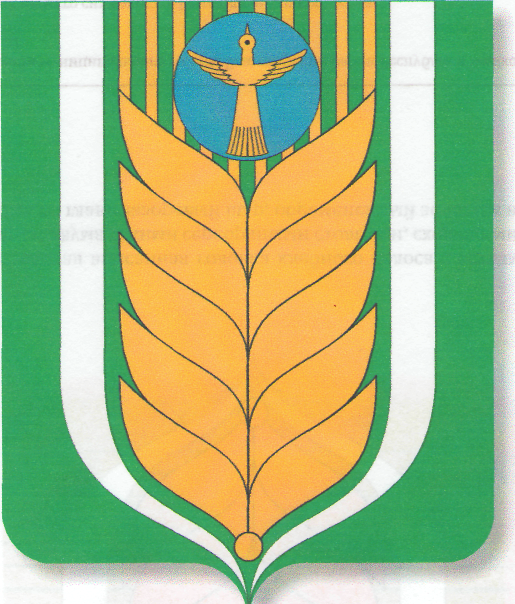 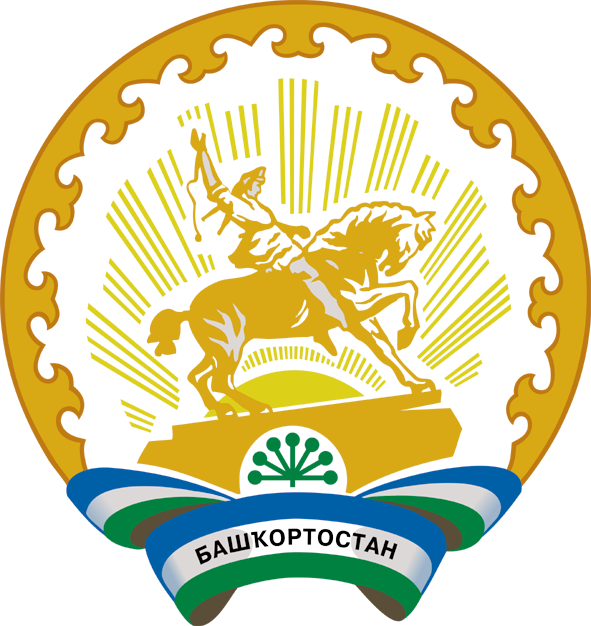 муниципаль районыныңКашкалаша ауыл советыауыл биләмәһесоветы452747, Кашкалаша ауылы,Совет урамы, 56Тел. 8(34747)2-84-38 факс 2-84-90kashkalsp_blag@mail.ruСоветсельского поселения Кашкалашинский сельсоветмуниципального районаБлаговарский район Республика Башкортостан452747, село Кашкалаши,ул.Советская, 56Тел. 8(34747)2-84-38 факс 2-84-90kashkalsp_blag@mail.ru